Datum__________    			        Name: _________________________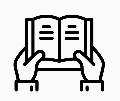 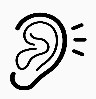 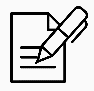 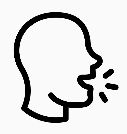 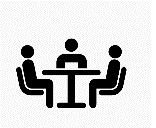 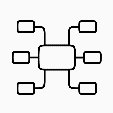 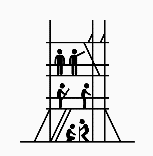 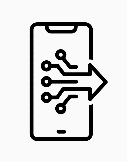 Der nächste Schritt ist, dass wir verschiedene Tests und Aufgaben machen, bei denen ich deinen Lernstand und deine Leistung beurteile. Dann bekommst du von mir auch so einen Beurteilungsbogen und kannst vergleichen, wie du dich selbst einschätzt und wie ich dich einschätze. Hebe diesen Bogen also gut auf!! Du brauchst ihn um herauszufinden, ob und in welchen Bereichen du Förderbedarf hast.Setze ein ✔︎ wenn du denkst, dass du das angemessen gut kannst.Setze ein ✗ wenn du denkst, dass du das noch nicht gut genug kannst.Leseverstehen: längere Texte zu bekannten ThemenLeseverstehen: längere Texte zu bekannten ThemenDatengrundlage: Test/UnterrichtsbeobachtungDatengrundlage: Test/Unterrichtsbeobachtungich kann nach 1-2 Mal durchlesen verstehen, worum es im Text gehtich kann gezielt genaue Informationen im Text auffinden, um Fragen zum Text zu beantwortenich kann unbekannte Wörter erschließenich kann bekannte Texte in angemessenem Tempo vorlesenHör- und Hörsehverstehen: längere Texte zu bekannten ThemenHör- und Hörsehverstehen: längere Texte zu bekannten ThemenDatengrundlage: Test/UnterrichtsbeobachtungDatengrundlage: Test/Unterrichtsbeobachtungich kann relativ einfache, deutlich und nicht zu schnell vorgetragene Hörtexte verstehenich kann nach 1-2 Mal Hören sagen, worum es im Text gehtich kann gezielte Fragen zu Informationen im Text beantwortenSchreiben: längere, einfache Texte zu vertrauten ThemenSchreiben: längere, einfache Texte zu vertrauten ThemenDatengrundlage: Test/Unterrichtsbeobachtung/ÜbungsaufsatzDatengrundlage: Test/Unterrichtsbeobachtung/Übungsaufsatzich kann selbstständig Texte verfassen ich achte auf klaren Aufbau und Struktur und dass die Sätze miteinander verknüpft sind (roter Faden, linking words)ich achte auf sprachliche Korrektheit und darauf, dass der Text zur Situation passt (Postkarte an Freund/in, Email, …)Sprechen: in einfachen Worten über Alltag, Pläne, VergangenesSprechen: in einfachen Worten über Alltag, Pläne, VergangenesDatengrundlage: UnterrichtsbeobachtungDatengrundlage: Unterrichtsbeobachtungich kann Personen, Orte, Gegenstände, Bilder beschreibenich kann über Vergangenes (Reisen, Veranstaltungen, Geschichte) und Zukünftiges (Freizeit, Wetter, Urlaub) sprechenich kann Alltagssituationen bewältigen: Wegbeschreibung, Einkaufenich kann nachfragen und umschreiben, wenn ich ins Stocken komme oder nicht weiter weißich kann Two-minute talk über vertraute Themen geben: Hobby, Sportart, SehenswürdigkeitSprachmittlung: längere, einfache Texte zu vertrauten ThemenSprachmittlung: längere, einfache Texte zu vertrauten ThemenDatengrundlage: Test/Unterrichtsbeobachtung/ÜbungsaufsatzDatengrundlage: Test/Unterrichtsbeobachtung/Übungsaufsatzich kann „dolmetschen“: mündlich, konkrete Informationen, spontan ich kann etwas längere Texte zu bekannten Themen für jemanden zusammenfassen (in der jeweils anderen Sprache)ich kann mir mit Umschreibungen o.ä. helfenVerfügen über sprachliche Mittel: WortschatzVerfügen über sprachliche Mittel: WortschatzDatengrundlage: Test/UnterrichtsbeobachtungDatengrundlage: Test/Unterrichtsbeobachtungich kann den Wortschatz der Lektionenich kann den gelernten Wortschatz in Situationen anwendenich kann auch komplexere Wortgruppen (lexical chunks – z.b. „to get off a bus“) abspeichern und einsetzenich vermeide typische Fehler (z.B. false friends)Verfügen über sprachliche Mittel: GrammatikVerfügen über sprachliche Mittel: GrammatikVerfügen über sprachliche Mittel: GrammatikDatengrundlage: Test/UnterrichtsbeobachtungDatengrundlage: Test/UnterrichtsbeobachtungDatengrundlage: Test/Unterrichtsbeobachtungich kann Beschreibungen und komplexe Sätze gestalten mithilfe von:Adjektive: Steigerung, Vergleichich kann Beschreibungen und komplexe Sätze gestalten mithilfe von:Relativpronomen who, which, that und Relativsätze: defining; contact clausesich kann Beschreibungen und komplexe Sätze gestalten mithilfe von:weitere Nebensätze und Konjunktionen, v.a. although, so that, whileTense: ich kann über Zukünftiges und Vergangenes sprechen, stellt zeitliche Bezüge her und drückt einfache Bedingungen, Wünsche, Vorschläge, Pläne und Empfehlungen ausVergangenheit: present perfect und simple past effektiv anwenden und unterscheidenTense: ich kann über Zukünftiges und Vergangenes sprechen, stellt zeitliche Bezüge her und drückt einfache Bedingungen, Wünsche, Vorschläge, Pläne und Empfehlungen ausVergangenheit: past tense progressiveTense: ich kann über Zukünftiges und Vergangenes sprechen, stellt zeitliche Bezüge her und drückt einfache Bedingungen, Wünsche, Vorschläge, Pläne und Empfehlungen ausFutur: going-to-future, will-future, timetable-future, diary futureTense: ich kann über Zukünftiges und Vergangenes sprechen, stellt zeitliche Bezüge her und drückt einfache Bedingungen, Wünsche, Vorschläge, Pläne und Empfehlungen ausModalverben: could, may, might, should; ErsatzformenTense: ich kann über Zukünftiges und Vergangenes sprechen, stellt zeitliche Bezüge her und drückt einfache Bedingungen, Wünsche, Vorschläge, Pläne und Empfehlungen ausKonditionalsatz I: present tense – will-future/can/imperative / present tense – present tensekann question tags anwendenkann question tags anwendenich vermeide typische Fehler (z.B. he, she it + -s beachten)ich vermeide typische Fehler (z.B. he, she it + -s beachten)DigitalitätDigitalitätDatengrundlage: UnterrichtsbeobachtungDatengrundlage: UnterrichtsbeobachtungUmgang mit der Lernplattform MEBISAnmelden, Übungen machen, Unterricht mitverfolgen Suchen, Verarbeiten, Aufbewahrenich kann Dateien speichern und AbrufenKommunizieren und Kooperierenich kann Homeworker, Teams, Email nutzen, um in Kontakt zu tretenProduzieren und Präsentierenich kann Präsentationen erstellen und präsentierenProblem lösen und Handelnich kann mir selbst helfen, Initiative ergreifenNotiere dir hier, in welchen Bereichen du noch Schwächen siehst und wo du gerne ein Förderangebot (d.h. Erklärungen und Übungen, mit denen du selbst eigenverantwortlich arbeitest) annehmen würdest: